MISE EN CULTURE EN MILIEU LIQUIDE DE CELLULES EN CONDITIONS STERILES MatérielPréparer la paillasse pour la manipulation en champs stérilePlacer les cellules dans un tube de cultureAjouter une solution à tester dans un tube de culture-  tubes de culture-  pipettes stériles et poires à pipetter si nécessaire - tube contenant une suspension de cellules à mettre en culture - flacon de milieu nutritif liquide stérile - solution(s) à tester si nécessaire- eau distillée stérile - bec électrique- eau de Javel diluée, savon, papier absorbant, poubelle de table, coton / parafilm - S’attacher les cheveux si nécessaire, se laver les mains avec du savon et nettoyer la paillasse avec de l’eau de javel diluée. - placer le bec électrique au centre de la paillasse.- Veiller à placer tout le matériel nécessaire dans la zone de travail stérile crée par le bac électrique. - Avec une pipette stérile, prélever …… mL de milieu nutritif liquide et le déposer dans un tube de culture. - Avec une autre pipette stérile, déposer   ……  mL / gouttes   de suspension de cellules à mettre en culture dans le tube de culture. - Renouveler l’opération autant de fois que de tubes de culture nécessaires. - Boucher chaque tube avec du coton cardé/ parafilm- Dans un tube de culture, ajouter …… mL / gouttes de solution à tester.- Renouveler l’opération autant de fois que nécessaire. - Dans le/ les autres tubes dans lesquels il n’y a pas eu d’ajout de solution à tester, ajuster au même volume avec de l’eau stérile. - Boucher chaque tube avec du coton cardé/ parafilmSécurité Précautions de manipulation Précautions de manipulation Précautions de manipulation Le matériel contaminé par des microorganismes peut  présenter un risque pour l’environnement.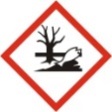 L’eau de Javel est corrosive à forte concentration 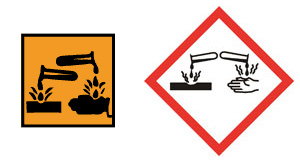 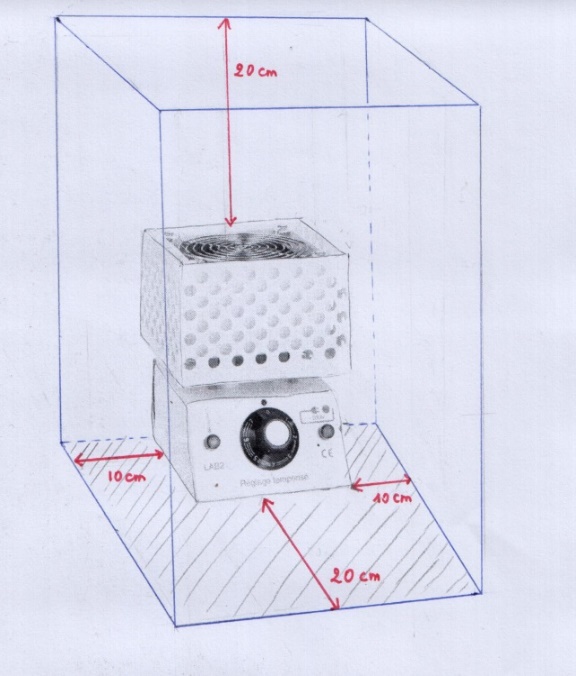 - Veiller à réaliser toutes les manipulations dans la zone de travail stérile autour du bec électrique.- Veiller à allumer un peu à l’avance le bec électrique afin d’optimiser la zone de travail stérile. - Veiller à agiter les suspensions de cellules avant la mise en culture - Une fois utilisé, placer le matériel contaminé hors dans un récipient contenant
 de l’eau de Javel diluée. 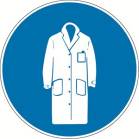 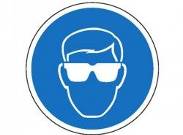 - Veiller à réaliser toutes les manipulations dans la zone de travail stérile autour du bec électrique.- Veiller à allumer un peu à l’avance le bec électrique afin d’optimiser la zone de travail stérile. - Veiller à agiter les suspensions de cellules avant la mise en culture - Une fois utilisé, placer le matériel contaminé hors dans un récipient contenant
 de l’eau de Javel diluée. - Veiller à réaliser toutes les manipulations dans la zone de travail stérile autour du bec électrique.- Veiller à allumer un peu à l’avance le bec électrique afin d’optimiser la zone de travail stérile. - Veiller à agiter les suspensions de cellules avant la mise en culture - Une fois utilisé, placer le matériel contaminé hors dans un récipient contenant
 de l’eau de Javel diluée. 